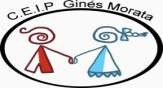 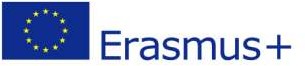 MONTHLY REPORTActivitiesEvaluation1.CountrySPAIN2.Month/yearNOVEMBER, 2017Activity descriptionStatus (completed ornot)Upladed to e-twinning(yes/no)1.Good mate rules in classroomsnono2.Persona Doll activities in classroomsyesno3.Uploading activities to e-twinning and institutions webpageyesyes4.Information meeting with teachersyesyes1.Was everything done on time?Yes2.Was there any problems with activities?No,3.Assess activities progress and outcomes.Everything Ok.4.Improvements, if necessary.no5.Evaluate cooperation between staff.Very good.6.Anything else to add.no